Cranberry Apple SaladIngredients:4 Gala or Pink Lady Apples, cored and cut in quarters4 cups (12 oz) Cranberries2 Bosc Pears, cored and cut in quarters1 ½ cups white sugar, sweeten to your tasteOptional: Add 1 cup of chopped pecansDirections:In food processer or blender on low speed, chop fruit.  Place in a bowl.  Stir in sugar.  Chill and allow to sit for 8 to 12 hours before serving.  Serves 10 – 12.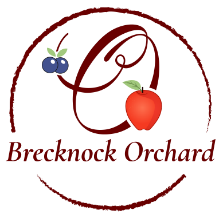 www.brecknockorchard.com